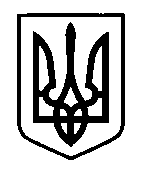 УКРАЇНАПрилуцька міська радаЧернігівська областьУправління освіти Про створення комісії  з  перевіркиготовності  теплового  господарствадо  роботи  в опалювальний   період	Відповідно до Правил підготовки теплових господарств до опалювального періодуНАКАЗУЮ:Створити комісію з  перевірки готовності  теплових  господарств  управління освіти  міської ради (приміщення по вулиці Вокзальній, 24 та Іванівській, 57-А) до  роботи  в опалювальний   період у такому складі:Гуляєва Тетяна Миколаївна, спеціаліст управління освіти міської ради, голова комісії;Шабада Ігор Володимирович, головний енеркетик управління освіти міської ради, член комісії;Бондаренко Дарина Вікторівна, юрисконсульт управління освіти, член комісії.Контроль за виконанням даного наказу залишаю за собою.Начальник управління освіти                                                                    С.М.ВОВК16  серпня  2018 рокуНАКАЗм. Прилуки№ 129       